
LORD TWEEDSMUIRPANTHERS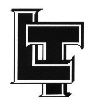 You are invited to Lord Tweedsmuir’sGRADE 7 PARENT & STUDENTINFORMATION NIGHT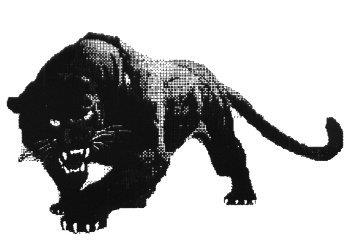 Thursday, May 14, 2020
Presentation in the large gym
6:00–7:00This will be a general introduction to the school, the administration, extra curricular programs, athletics, behaviour expectations and school supports.  There will also be a general Q&A portion where parents can ask questions.Self-guided tours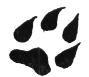 5:15–6:00We encourage families to come early if they would like to do a self-directed tour of the school.  Doors will open at 5:15. Maps will be provided and student leaders will be in the building to assist parents and students.NO RSVP REQUIRED6151 180th Street Surrey, B.C.